Publicado en  el 07/09/2016 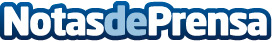 La UE informa que se perdieron 160.000 millones de euros en ingresos no recaudados en 2014Según cifras publicadas hoy por la Comisión Europea, en 2014 se perdieron en la UE nada menos que 159 500 millones EUR de ingresos procedentes del impuesto sobre el valor añadido (IVA).

Datos de contacto:Nota de prensa publicada en: https://www.notasdeprensa.es/la-ue-informa-que-se-perdieron-160-000 Categorias: Internacional Finanzas http://www.notasdeprensa.es